V 2 – CO2-FeuerlöscherMaterialien: 	Becherglas, Teelicht, Pipette, SpatelChemikalien:	Kaisernatron (Natriumhydrogencarbonat), EssigessenzDurchführung:	In das Becherglas werden 2-3 Spatel Kaiser-Natron gegeben, bevor das Teelicht eingesetzt wird. Nach dem Entzünden des Teelichts, werden wenige Tropfen Essigessenz mit Hilfe der Pipette auf das Kaiser-Natron getropft. Hierbei muss beachtet werden, dass die Tropfen nicht auf die Kerzenflamme fallen.Beobachtung:	Das Kaisernatron bildet zusammen mit der Essigessenz Blasen.Die Kerze erlischt nach wenigen Sekunden.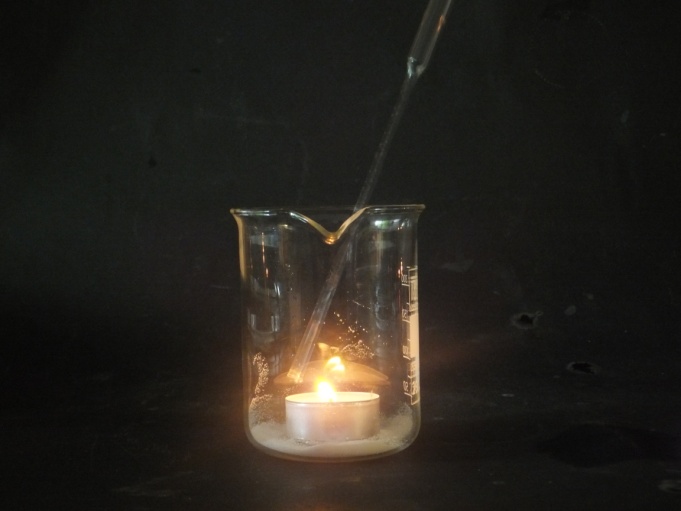 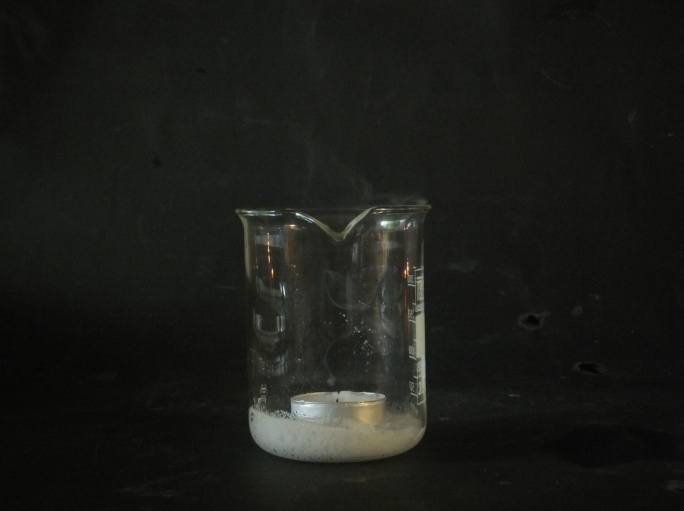 Abb 1: Essigessenz wird auf Kaiser-Natron getropftDeutung:	Reaktion zwischen Kaiser-Natron und Essigessenz lässt Gas entstehen, welches die Luft im Becherglas verdrängt. Die Flamme erlischt, da kein Sauerstoff mehr im Becherglas ist.Entsorgung:	Die reagierten Produkte können über den Restmüll entsorgt werden.Literatur:	A. van Saan, 365 Experimente – für jeden Tag, moses. Verlag GmbH, 4. Auflage, 2008, S. 128. GefahrenstoffeGefahrenstoffeGefahrenstoffeGefahrenstoffeGefahrenstoffeGefahrenstoffeGefahrenstoffeGefahrenstoffeGefahrenstoffeKerzenwachsKerzenwachsKerzenwachsH: -H: -H: -P: -P: -P: -NatriumhydrogencarbonatNatriumhydrogencarbonatNatriumhydrogencarbonatH:-H:-H:-P:-P:-P:-Essigessenz (20%)Essigessenz (20%)Essigessenz (20%)H: 226, 315H: 226, 315H: 226, 315P: 280,301 + 330 + 331, 305 + 351 + 338P: 280,301 + 330 + 331, 305 + 351 + 338P: 280,301 + 330 + 331, 305 + 351 + 338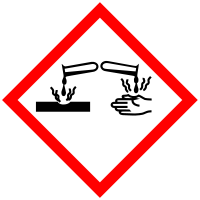 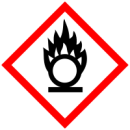 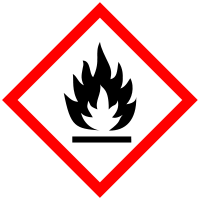 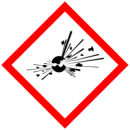 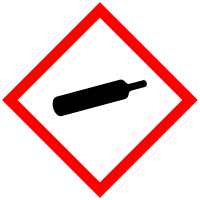 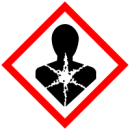 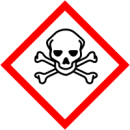 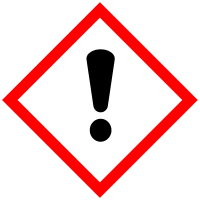 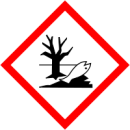 